Творческий центр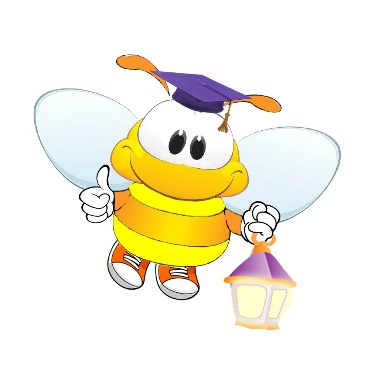 «Светлячок»Положение о Международных конкурсах творческих работ(2016-2017 учебный год)Общие положения:Настоящее Положение о Международных конкурсах творческих работ (далее – Конкурс) определяет цель, задачи, участников Конкурса, порядок организации и проведения, требования, предъявляемые к творческим работам, критерии оценки работ, порядок определения победителей и призеров, награждение участников и финансирование.Конкурс проводится в целях:- выявления и поддержки одаренных и талантливых детей, а также инициативных студентов и педагогов; – активизации познавательной деятельности, ориентированной на личностную и творческую самореализацию;– обогащения познавательно-досуговой деятельности;– развития и реализация творческих способностей участников;– повышения творческого потенциала;– развития художественно-изобразительных способностей,- самообразования и саморазвития педагогов.Участники Конкурса:      Участие в Конкурсе является добровольным.Категории участников:- воспитанники ДОУ;- учащиеся СОШ;- студенты педагогических учреждений;- педагоги всех видов ОУ.Порядок организации и проведения:Организаторами Конкурса является Творческий центр «Светлячок» ИП Санчес Сальседо Евгения Анатольевна (далее - Организатор).Непосредственное руководство проведением Конкурса осуществляет Оргкомитет, формируемый Организатором.К функциям Оргкомитета относятся:определение и установление регламента и сроков проведения Конкурса;разработка документации Конкурса;утверждение Экспертного совета;подведение итогов и награждение победителей и призёров Конкурса.К функциям Экспертного совета относятся:проверка и оценивание творческих работ;определение победителей и призеров, распределение призовых мест;подготовка предложений по награждению победителей и призёров.Конкурсные работы направляются участниками по e-mail: svetlyachok.tsentr@mail.ruК участию в Конкурсе допускаются индивидуальные и коллективные работы. Требования, предъявляемые к Конкурсным работам:Конкурс проводится в заочной форме.Для участия в Конкурсе участнику необходимо представить в Оргкомитет в ОДНОМ письме:1) заявку (Приложение №1);2) творческую работу;3) скан-копию оплаченной квитанции (Приложение №2). Конкурс рисунков и поделок: участникам необходимо представить скан-копию или фотографию одного выполненного рисунка/поделки.Конкурс фотографий: принимается цветная и черно-белая фотография в формате .jpg. Конкурс рассказов (сочинений), проектов, конспектов, научных работ: участникам необходимо представить материал в электронном варианте в текстовом редакторе WORD.Конкурс презентаций, портфолио, мастер-классов: участникам необходимо представить слайдовую презентацию, выполненную в программе  Power Point.          Задания Олимпиад и Викторин скачиваются со страницы в контакте: http://vk.com/club112724931  или высылаются по запросу на электронный адрес участника или руководителя. Бланки с выполненными заданиями сканируются и отправляются в Оргкомитет по электронной почте.Работы принимаются ТОЛЬКО в соответствии с графиком!Критерии оценивания:- самостоятельность работы;- соответствие работы тематике;- оригинальность работы;- техника выполнения работы;- последовательность, логичность и оригинальность изложения;- полнота раскрытия темы;- художественный вкус.Порядок определения победителей и призеров:Итоги Конкурса подводятся в соответствии с графиком, после подведения итогов осуществляется рассылка документов на электронные адреса участников. Рейтинг Вы можете посмотреть на нашем сайте: http://svetlyachok-tsentr.wix.com/svetlyachok ,  или на странице в контакте: http://vk.com/club112724931Награждение участников:Участие в конкурсе подтверждается сертификатом участника. Победители награждаются Дипломами за 1 место, призёры- Дипломами за 2 и 3 место. Фамилия педагога-куратора вносится в документ участника-ребёнка. Каждый участник получает в подарок календарь на текущий год. Наградные документы отправляются участникам по электронной почте.Финансирование:Конкурс финансируется за счет организационных взносов участников. Стоимость участия в каждом конкурсе: 100 рублей                                                                                Приложение №1Творческий центр «Светлячок»(Заполняется отдельный регистрационный бланк на каждого участника) Заявка на участие в конкурсе «НАЗВАНИЕ КОНКУРСА»Пожалуйста! Будьте внимательны при заполнении заявки. Турнирные таблицы формируются автоматически.Спасибо!Приложение №2ВНИМАНИЕ!!! Если Вы переводите деньги через СБЕРБАНК-ОНЛАЙН, пожалуйста, отправляйте средства на счёт юридического лица, т.е. организации.  Получатель – ИП Санчес Сальседо Евгения Анатольевна. Спасибо!ФИО участника Возраст (графа только для участников-ДЕТЕЙ)  Название образовательного учреждения, место расположения ОУФИО руководителя (куратора работы), должность (графа только для участников-ДЕТЕЙ)Адрес электронной почты, на который будут отправлены наградные документыИзвещениеКассирФорма № ПД-4ИП Санчес Сальседо Евгения АнатольевнаФорма № ПД-4ИП Санчес Сальседо Евгения АнатольевнаФорма № ПД-4ИП Санчес Сальседо Евгения АнатольевнаФорма № ПД-4ИП Санчес Сальседо Евгения АнатольевнаФорма № ПД-4ИП Санчес Сальседо Евгения АнатольевнаФорма № ПД-4ИП Санчес Сальседо Евгения АнатольевнаФорма № ПД-4ИП Санчес Сальседо Евгения АнатольевнаФорма № ПД-4ИП Санчес Сальседо Евгения АнатольевнаФорма № ПД-4ИП Санчес Сальседо Евгения АнатольевнаФорма № ПД-4ИП Санчес Сальседо Евгения АнатольевнаИзвещениеКассир(наименование получателя платежа)(наименование получателя платежа)(наименование получателя платежа)(наименование получателя платежа)(наименование получателя платежа)(наименование получателя платежа)(наименование получателя платежа)(наименование получателя платежа)(наименование получателя платежа)(наименование получателя платежа)ИзвещениеКассир212203932565212203932565408028101000000609784080281010000006097840802810100000060978408028101000000609784080281010000006097840802810100000060978ИзвещениеКассир            (ИНН получателя платежа)                                               (номер счета получателя платежа)            (ИНН получателя платежа)                                               (номер счета получателя платежа)            (ИНН получателя платежа)                                               (номер счета получателя платежа)            (ИНН получателя платежа)                                               (номер счета получателя платежа)            (ИНН получателя платежа)                                               (номер счета получателя платежа)            (ИНН получателя платежа)                                               (номер счета получателя платежа)            (ИНН получателя платежа)                                               (номер счета получателя платежа)            (ИНН получателя платежа)                                               (номер счета получателя платежа)            (ИНН получателя платежа)                                               (номер счета получателя платежа)            (ИНН получателя платежа)                                               (номер счета получателя платежа)ИзвещениеКассирАКБ ЧУВАШКРЕДИТПРОМБАНК ПАОАКБ ЧУВАШКРЕДИТПРОМБАНК ПАОАКБ ЧУВАШКРЕДИТПРОМБАНК ПАОАКБ ЧУВАШКРЕДИТПРОМБАНК ПАОАКБ ЧУВАШКРЕДИТПРОМБАНК ПАОАКБ ЧУВАШКРЕДИТПРОМБАНК ПАОАКБ ЧУВАШКРЕДИТПРОМБАНК ПАОАКБ ЧУВАШКРЕДИТПРОМБАНК ПАОБИК049706725ИзвещениеКассир                     (наименование банка получателя платежа)                     (наименование банка получателя платежа)                     (наименование банка получателя платежа)                     (наименование банка получателя платежа)                     (наименование банка получателя платежа)                     (наименование банка получателя платежа)                     (наименование банка получателя платежа)                     (наименование банка получателя платежа)                     (наименование банка получателя платежа)                     (наименование банка получателя платежа)ИзвещениеКассирНомер кор./сч. банка получателя платежаНомер кор./сч. банка получателя платежаНомер кор./сч. банка получателя платежаНомер кор./сч. банка получателя платежаНомер кор./сч. банка получателя платежа3010181020000000072530101810200000000725301018102000000007253010181020000000072530101810200000000725ИзвещениеКассиручастие в Международном  конкурсеучастие в Международном  конкурсеучастие в Международном  конкурсеучастие в Международном  конкурсеучастие в Международном  конкурсеучастие в Международном  конкурсеИзвещениеКассир                                   (наименование платежа)                                                          (номер лицевого счета (код) плательщика)                                   (наименование платежа)                                                          (номер лицевого счета (код) плательщика)                                   (наименование платежа)                                                          (номер лицевого счета (код) плательщика)                                   (наименование платежа)                                                          (номер лицевого счета (код) плательщика)                                   (наименование платежа)                                                          (номер лицевого счета (код) плательщика)                                   (наименование платежа)                                                          (номер лицевого счета (код) плательщика)                                   (наименование платежа)                                                          (номер лицевого счета (код) плательщика)                                   (наименование платежа)                                                          (номер лицевого счета (код) плательщика)                                   (наименование платежа)                                                          (номер лицевого счета (код) плательщика)                                   (наименование платежа)                                                          (номер лицевого счета (код) плательщика)ИзвещениеКассирФ.И.О. плательщика:ИзвещениеКассирАдрес плательщика:ИзвещениеКассир   Сумма платежа: ___________ руб.  _____коп.   Сумма платы за услуги: _______ руб. _____коп   Сумма платежа: ___________ руб.  _____коп.   Сумма платы за услуги: _______ руб. _____коп   Сумма платежа: ___________ руб.  _____коп.   Сумма платы за услуги: _______ руб. _____коп   Сумма платежа: ___________ руб.  _____коп.   Сумма платы за услуги: _______ руб. _____коп   Сумма платежа: ___________ руб.  _____коп.   Сумма платы за услуги: _______ руб. _____коп   Сумма платежа: ___________ руб.  _____коп.   Сумма платы за услуги: _______ руб. _____коп   Сумма платежа: ___________ руб.  _____коп.   Сумма платы за услуги: _______ руб. _____коп   Сумма платежа: ___________ руб.  _____коп.   Сумма платы за услуги: _______ руб. _____коп   Сумма платежа: ___________ руб.  _____коп.   Сумма платы за услуги: _______ руб. _____коп   Сумма платежа: ___________ руб.  _____коп.   Сумма платы за услуги: _______ руб. _____копИзвещениеКассирИтого ______________  руб. ______ коп.       “______”_____________________ 201 __г.Итого ______________  руб. ______ коп.       “______”_____________________ 201 __г.Итого ______________  руб. ______ коп.       “______”_____________________ 201 __г.Итого ______________  руб. ______ коп.       “______”_____________________ 201 __г.Итого ______________  руб. ______ коп.       “______”_____________________ 201 __г.Итого ______________  руб. ______ коп.       “______”_____________________ 201 __г.Итого ______________  руб. ______ коп.       “______”_____________________ 201 __г.Итого ______________  руб. ______ коп.       “______”_____________________ 201 __г.Итого ______________  руб. ______ коп.       “______”_____________________ 201 __г.Итого ______________  руб. ______ коп.       “______”_____________________ 201 __г.ИзвещениеКассирС условиями приема указанной в платёжном документе суммы, в т.ч. с суммой взимаемой платы за услуги банка ознакомлен и согласен.                                        Подпись плательщикаС условиями приема указанной в платёжном документе суммы, в т.ч. с суммой взимаемой платы за услуги банка ознакомлен и согласен.                                        Подпись плательщикаС условиями приема указанной в платёжном документе суммы, в т.ч. с суммой взимаемой платы за услуги банка ознакомлен и согласен.                                        Подпись плательщикаС условиями приема указанной в платёжном документе суммы, в т.ч. с суммой взимаемой платы за услуги банка ознакомлен и согласен.                                        Подпись плательщикаС условиями приема указанной в платёжном документе суммы, в т.ч. с суммой взимаемой платы за услуги банка ознакомлен и согласен.                                        Подпись плательщикаС условиями приема указанной в платёжном документе суммы, в т.ч. с суммой взимаемой платы за услуги банка ознакомлен и согласен.                                        Подпись плательщикаС условиями приема указанной в платёжном документе суммы, в т.ч. с суммой взимаемой платы за услуги банка ознакомлен и согласен.                                        Подпись плательщикаС условиями приема указанной в платёжном документе суммы, в т.ч. с суммой взимаемой платы за услуги банка ознакомлен и согласен.                                        Подпись плательщикаС условиями приема указанной в платёжном документе суммы, в т.ч. с суммой взимаемой платы за услуги банка ознакомлен и согласен.                                        Подпись плательщикаС условиями приема указанной в платёжном документе суммы, в т.ч. с суммой взимаемой платы за услуги банка ознакомлен и согласен.                                        Подпись плательщикаКвитанция КассирКвитанция КассирИП Санчес Сальседо Евгения АнатольевнаИП Санчес Сальседо Евгения АнатольевнаИП Санчес Сальседо Евгения АнатольевнаИП Санчес Сальседо Евгения АнатольевнаИП Санчес Сальседо Евгения АнатольевнаИП Санчес Сальседо Евгения АнатольевнаИП Санчес Сальседо Евгения АнатольевнаИП Санчес Сальседо Евгения АнатольевнаИП Санчес Сальседо Евгения АнатольевнаИП Санчес Сальседо Евгения АнатольевнаКвитанция Кассир(наименование получателя платежа)(наименование получателя платежа)(наименование получателя платежа)(наименование получателя платежа)(наименование получателя платежа)(наименование получателя платежа)(наименование получателя платежа)(наименование получателя платежа)(наименование получателя платежа)(наименование получателя платежа)Квитанция Кассир212203932565212203932565408028101000000609784080281010000006097840802810100000060978408028101000000609784080281010000006097840802810100000060978Квитанция Кассир            (ИНН получателя платежа)                                               (номер счета получателя платежа)            (ИНН получателя платежа)                                               (номер счета получателя платежа)            (ИНН получателя платежа)                                               (номер счета получателя платежа)            (ИНН получателя платежа)                                               (номер счета получателя платежа)            (ИНН получателя платежа)                                               (номер счета получателя платежа)            (ИНН получателя платежа)                                               (номер счета получателя платежа)            (ИНН получателя платежа)                                               (номер счета получателя платежа)            (ИНН получателя платежа)                                               (номер счета получателя платежа)            (ИНН получателя платежа)                                               (номер счета получателя платежа)            (ИНН получателя платежа)                                               (номер счета получателя платежа)Квитанция КассирАКБ ЧУВАШКРЕДИТПРОМБАНК ПАОАКБ ЧУВАШКРЕДИТПРОМБАНК ПАОАКБ ЧУВАШКРЕДИТПРОМБАНК ПАОАКБ ЧУВАШКРЕДИТПРОМБАНК ПАОАКБ ЧУВАШКРЕДИТПРОМБАНК ПАОАКБ ЧУВАШКРЕДИТПРОМБАНК ПАОАКБ ЧУВАШКРЕДИТПРОМБАНК ПАОАКБ ЧУВАШКРЕДИТПРОМБАНК ПАОБИК049706725Квитанция Кассир                     (наименование банка получателя платежа)                     (наименование банка получателя платежа)                     (наименование банка получателя платежа)                     (наименование банка получателя платежа)                     (наименование банка получателя платежа)                     (наименование банка получателя платежа)                     (наименование банка получателя платежа)                     (наименование банка получателя платежа)                     (наименование банка получателя платежа)                     (наименование банка получателя платежа)Квитанция КассирНомер кор./сч. банка получателя платежаНомер кор./сч. банка получателя платежаНомер кор./сч. банка получателя платежаНомер кор./сч. банка получателя платежаНомер кор./сч. банка получателя платежа3010181020000000072530101810200000000725301018102000000007253010181020000000072530101810200000000725Квитанция Кассиручастие в Международном  конкурсеучастие в Международном  конкурсеучастие в Международном  конкурсеучастие в Международном  конкурсеучастие в Международном  конкурсеучастие в Международном  конкурсеКвитанция Кассир                                    (наименование платежа)                                                          (номер лицевого счета (код) плательщика)                                    (наименование платежа)                                                          (номер лицевого счета (код) плательщика)                                    (наименование платежа)                                                          (номер лицевого счета (код) плательщика)                                    (наименование платежа)                                                          (номер лицевого счета (код) плательщика)                                    (наименование платежа)                                                          (номер лицевого счета (код) плательщика)                                    (наименование платежа)                                                          (номер лицевого счета (код) плательщика)                                    (наименование платежа)                                                          (номер лицевого счета (код) плательщика)                                    (наименование платежа)                                                          (номер лицевого счета (код) плательщика)                                    (наименование платежа)                                                          (номер лицевого счета (код) плательщика)                                    (наименование платежа)                                                          (номер лицевого счета (код) плательщика)Квитанция КассирФ.И.О. плательщика:Квитанция КассирАдрес плательщика:Квитанция Кассир   Сумма платежа: ___________ руб.  _____коп.   Сумма платы за услуги: _______ руб. _____коп   Сумма платежа: ___________ руб.  _____коп.   Сумма платы за услуги: _______ руб. _____коп   Сумма платежа: ___________ руб.  _____коп.   Сумма платы за услуги: _______ руб. _____коп   Сумма платежа: ___________ руб.  _____коп.   Сумма платы за услуги: _______ руб. _____коп   Сумма платежа: ___________ руб.  _____коп.   Сумма платы за услуги: _______ руб. _____коп   Сумма платежа: ___________ руб.  _____коп.   Сумма платы за услуги: _______ руб. _____коп   Сумма платежа: ___________ руб.  _____коп.   Сумма платы за услуги: _______ руб. _____коп   Сумма платежа: ___________ руб.  _____коп.   Сумма платы за услуги: _______ руб. _____коп   Сумма платежа: ___________ руб.  _____коп.   Сумма платы за услуги: _______ руб. _____коп   Сумма платежа: ___________ руб.  _____коп.   Сумма платы за услуги: _______ руб. _____копКвитанция КассирИтого ______________  руб. ______ коп.       “______”_____________________ 201 __г.Итого ______________  руб. ______ коп.       “______”_____________________ 201 __г.Итого ______________  руб. ______ коп.       “______”_____________________ 201 __г.Итого ______________  руб. ______ коп.       “______”_____________________ 201 __г.Итого ______________  руб. ______ коп.       “______”_____________________ 201 __г.Итого ______________  руб. ______ коп.       “______”_____________________ 201 __г.Итого ______________  руб. ______ коп.       “______”_____________________ 201 __г.Итого ______________  руб. ______ коп.       “______”_____________________ 201 __г.Итого ______________  руб. ______ коп.       “______”_____________________ 201 __г.Итого ______________  руб. ______ коп.       “______”_____________________ 201 __г.Квитанция КассирС условиями приема указанной в платёжном документе суммы, в т.ч. с суммой взимаемой платы за услуги банка ознакомлен и согласен.                                        Подпись плательщикаС условиями приема указанной в платёжном документе суммы, в т.ч. с суммой взимаемой платы за услуги банка ознакомлен и согласен.                                        Подпись плательщикаС условиями приема указанной в платёжном документе суммы, в т.ч. с суммой взимаемой платы за услуги банка ознакомлен и согласен.                                        Подпись плательщикаС условиями приема указанной в платёжном документе суммы, в т.ч. с суммой взимаемой платы за услуги банка ознакомлен и согласен.                                        Подпись плательщикаС условиями приема указанной в платёжном документе суммы, в т.ч. с суммой взимаемой платы за услуги банка ознакомлен и согласен.                                        Подпись плательщикаС условиями приема указанной в платёжном документе суммы, в т.ч. с суммой взимаемой платы за услуги банка ознакомлен и согласен.                                        Подпись плательщикаС условиями приема указанной в платёжном документе суммы, в т.ч. с суммой взимаемой платы за услуги банка ознакомлен и согласен.                                        Подпись плательщикаС условиями приема указанной в платёжном документе суммы, в т.ч. с суммой взимаемой платы за услуги банка ознакомлен и согласен.                                        Подпись плательщикаС условиями приема указанной в платёжном документе суммы, в т.ч. с суммой взимаемой платы за услуги банка ознакомлен и согласен.                                        Подпись плательщикаС условиями приема указанной в платёжном документе суммы, в т.ч. с суммой взимаемой платы за услуги банка ознакомлен и согласен.                                        Подпись плательщика